Cochran, Inc.Cochran provides contract services in the following categories and regions: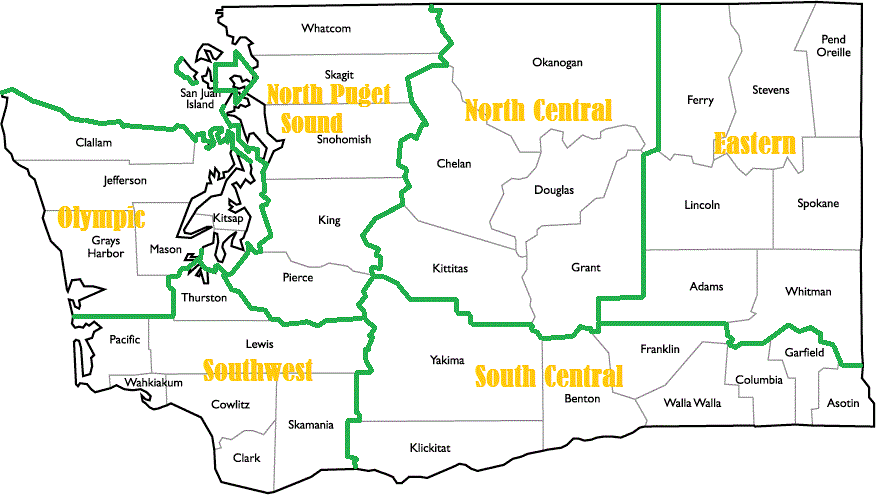 CategoryRegionInsideNorth Puget Sound, Olympic, Southwest, North Central, EasternCustomer service contact:Allison Blakeleyablakeley@cochraninc.com206-707-3276Main office: Cochran, Inc.12500 Aurora Ave. N.Seattle, WA 98133Cochran Pricing